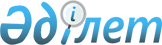 О внесении изменения в распоряжение Премьер-Министра Республики Казахстан от 23 августа 2016 года № 70-р "О мерах по реализации Закона Республики Казахстан от 28 апреля 2016 года "О внесении изменений и дополнений в некоторые законодательные акты Республики Казахстан по вопросам перехода Республики Казахстан к "зеленой экономике"Распоряжение Премьер-Министра Республики Казахстан от 16 апреля 2021 года № 82-р
      1. Внести в распоряжение Премьер-Министра Республики Казахстан от 23 августа 2016 года № 70-р "О мерах по реализации Закона Республики Казахстан от 28 апреля 2016 года "О внесении изменений и дополнений в некоторые законодательные акты Республики Казахстан по вопросам перехода Республики Казахстан к "зеленой экономике" следующее изменение:
      в перечне нормативных правовых и правовых актов, принятие которых необходимо в целях реализации Закона Республики Казахстан от 28 апреля 2016 года "О внесении изменений и дополнений в некоторые законодательные акты Республики Казахстан по вопросам перехода Республики Казахстан к "зеленой экономике", утвержденном указанным распоряжением:
      строку, порядковый номер 22, исключить.
					© 2012. РГП на ПХВ «Институт законодательства и правовой информации Республики Казахстан» Министерства юстиции Республики Казахстан
				
      Премьер-Министр 

А. Мамин
